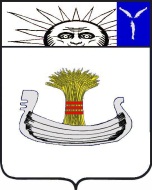 СоветНатальинского муниципального образованияБалаковского муниципального района Саратовской областиСорок пятое заседание Совета Натальинского муниципального образования второго созываРЕШЕНИЕ от 22 ноября 2022 г. № 292О даче согласия администрации Натальинского муниципального образования на совершение действий, предусмотренных Градостроительным кодексом РФ, для внесения изменений в Правила землепользования и застройки Натальинского муниципального образования Балаковского муниципального района Саратовской областиРуководствуясь Федеральным законом от 06.10.2003 года №131-ФЗ «Об общих принципах организации местного самоуправления в Российской Федерации», Уставом  Натальинского муниципального образования, Положением «О порядке управления и распоряжения имуществом, находящимся в собственности Натальинского муниципального образования», утвержденным решением Совета Натальинского муниципального образования от 20.01.2015 г. № 195, Земельным кодексом РФ, Градостроительным кодексом РФ, Совет Натальинского муниципального образованияРЕШИЛ:1. Дать согласие администрации Натальинского муниципального образования Балаковского муниципального района Саратовской области на совершение действий, предусмотренных Градостроительным кодексом РФ, для внесения изменений в Правила землепользования и застройки Натальинского муниципального образования Балаковского муниципального района Саратовской области с целью изменения территориальной зоны «Зона сельскохозяйственных угодий (СХ1)» на территориальную зону «Зона садоводства (СХ3)» в отношении территории земельного участка кадастровым номером 64:05:000000:16075, расположенного по адресу: Российская Федерация, Саратовская область, Балаковский муниципальный район, Натальинское муниципальное образование, вдоль Саратовского водохранилища за дамбой пруда-охладителя Балаковской АЭС между с/т "Зеленая Дача" и с/т "Золотые Пески".2. Дать поручение Главе Натальинского муниципального образовании  совершить действия, предусмотренные Земельным кодексом РФ при рассмотрении  заявлений заинтересованных лиц (граждан и садоводческих товариществ) и предоставления им земельных участков для ведения садоводства.3. Определить, что подготовка проекта внесения изменений в Правила землепользования и застройки Натальинского муниципального образования Балаковского муниципального района Саратовской области, проведение кадастровых работ осуществляется заинтересованными лицами.4. Настоящее решение вступает в силу со дня принятия и подлежит обнародованию.Глава Натальинскогомуниципального образования					        А.В. Аникеев Обнародовано25.11..2022г.Приложение к решению  Совета Натальинского муниципального образования от  22.11.2022 г. № 292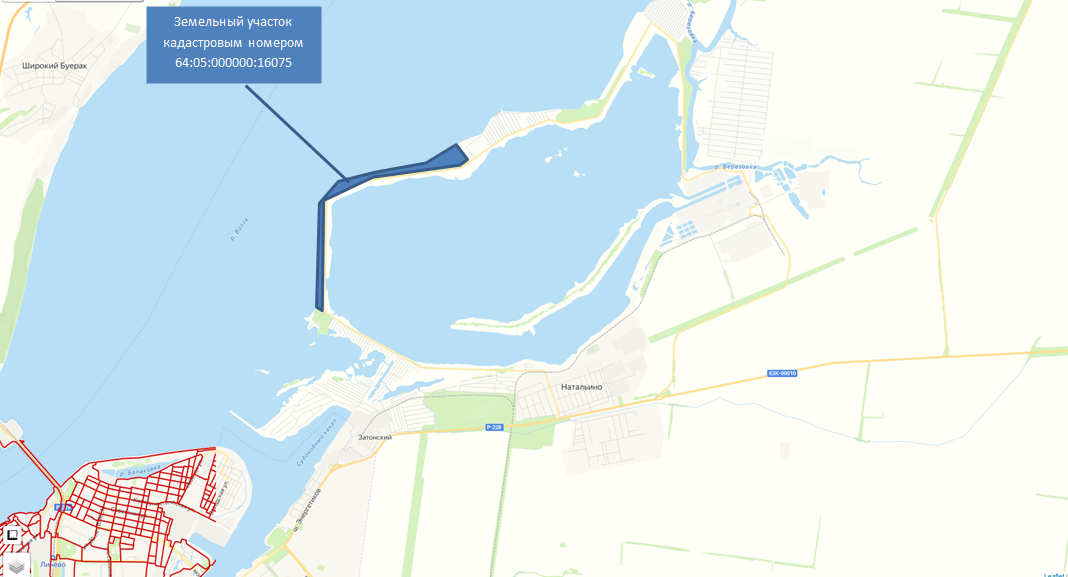 